1234567Прачытайце словы, знайдзіце памылкі. Запішыце словы ў сшытак, выправіўшы памылкі. Растлумачце  правапіс.Акварыўм, ластаўка, сустрэў ўрача, аутобус, лев, напісаў  у сшытку,  Ўльяна, Уладзіслаў, салаў’і, на узлеску, ўлетку, назоўны склон.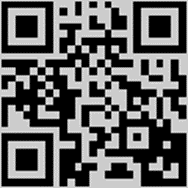 Уважліва разгледзьце малюнак, выпішыце  назоўнікі, якіе ужываюцца толькі ў множным лікуПадрыхтуйце паведамленне з прыкладамі на адну з наступных тэм: «Назоўнікі множнага ліку, іх канчаткі». Карыстайцеся інфармацыяй на форзацах.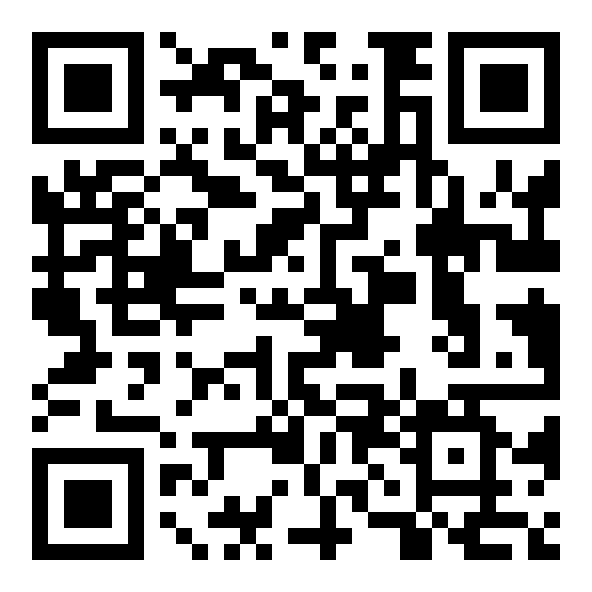 